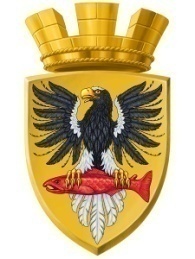 МУНИЦИПАЛЬНОЕ ОБРАЗОВАНИЕ«ЕЛИЗОВСКОЕ ГОРОДСКОЕ ПОСЕЛЕНИЕ»Собрание депутатов Елизовского городского поселенияЧЕТВЁРТЫЙ СОЗЫВ, ПЯТАЯ СЕССИЯРЕШЕНИЕ№ 76г. Елизово								  03 марта 2022 годаРассмотрев проект муниципального нормативного правового акта «О внесении изменений в муниципальный правовой акт «Положение «О порядке размещения нестационарных торговых объектов на территории Елизовского городского поселения» от19.04.2019 № 146-НПА», внесенный Главой администрации Елизовского городского поселения, в соответствии с Земельным кодексом Российской Федерации, Федеральным законом от 06.10.2003 № 131-ФЗ «Об общих принципах организации местного самоуправления в Российской Федерации», Федеральным законом от 28.12.2009 № 381-ФЗ «Об основах государственного регулирования торговой деятельности в Российской Федерации», Уставом Елизовского городского поселения, во исполнение протеста Елизовской городской прокуратуры от 14.02.2022 № 23/7-02-2022,Собрание депутатов Елизовского городского поселенияРЕШИЛО:Принять муниципальный нормативный правой акт «О внесении изменений в муниципальный правовой акт «Положение «О порядке размещения нестационарных торговых объектов на территории Елизовского городского поселения» от19.04.2019 № 146-НПА».2.	Направить муниципальный нормативный правой акт «О внесении изменений в муниципальный правовой акт «Положение «О порядке размещения нестационарных торговых объектов на территории Елизовского городского поселения» от19.04.2019 № 146-НПА» Главе Елизовского городского поселения для подписания и опубликования (обнародования).Глава Елизовского городского поселения –председатель Собрания депутатовЕлизовского городского поселения  				    О.Л. МартынюкЕЛИЗОВСКИЙ МУНИЦИПАЛЬНЫЙ РАЙОН«ЕЛИЗОВСКОЕ ГОРОДСКОЕ ПОСЕЛЕНИЕ»Муниципальный нормативный правовой актО внесении изменений в муниципальный нормативный правовой акт «Положение «О порядке размещения нестационарных торговых объектов на территории Елизовского городского поселения» от19.04.2019 № 146-НПАПринято Решением Собрания депутатов Елизовского городского поселения от 03 марта 2022 года № 76Статья 1. Внести в муниципальный нормативный правовой акт «Положение «О порядке размещения нестационарных торговых объектов на территории Елизовского городского поселения от 19 апреля 2019 года № 146-НПА», принятый Решением Собрания депутатов Елизовского городского поселения от 19 апреля 2019 года № 530, следующие изменения:Статью 6 дополнить частью 7 следующего содержания:«7.	Сроки административных процедур в рамках оказания муниципальной услуги по размещению нестационарных торговых объектов на территории Елизовского городского поселения устанавливаются муниципальным правовым актом администрации Елизовского городского поселения утверждающим административный регламент по предоставлению администрацией Елизовского городского поселения муниципальной услуги по предоставлению права на размещение нестационарных торговых объектов.».2.	Приложение 2 изложить в редакции согласно приложению к настоящему нормативному правовому акту.Статья 2.Настоящий муниципальный нормативный правовой акт вступает в силу после его официального опубликования (обнародования). Глава Елизовского городского поселения			   	    О.Л. Мартынюк№ 18 - НПА     03 марта 2022 годаПриложениек муниципальному нормативному правовому акту «О внесении изменений в муниципальный правовой акт «Положение «О порядке размещения нестационарных торговых объектов на территории Елизовского городского поселения» от19.04.2019 № 149-НПА»«Приложение 2к муниципальному нормативному правовому акту «Положение «О порядке размещениянестационарных торговых объектов натерритории Елизовского городского поселения»ДОГОВОРНА ПРАВО РАЗМЕЩЕНИЯНЕСТАЦИОНАРНОГО ТОРГОВОГО ОБЪЕКТА № ____г.Елизово							«___» _________20___г.Администрация Елизовского городского поселения в лице Управления финансов и экономического развития администрации Елизовского городского поселения в дальнейшем именуемое «Уполномоченный орган», руководитель ____________, действующая(ий) на основании Положения об  (Ф.И.О.) Управлении финансов и экономического развития администрации Елизовского городского поселения, принятого Решением Собрания депутатов Елизовского городского поселения от _____________ № ______, с одной стороны, и _____________________________  именуемое (ый/ая) в (наименование юридического лица или Ф.И.О. индивидуального предпринимателя)дальнейшем «Предприниматель» с другой стороны, совместно именуемые Стороны, или по отдельности Сторона, заключили настоящий Договор о нижеследующем:Предмет ДоговораУполномоченный орган предоставляет Предпринимателю право на размещение нестационарного торгового объекта ______________ (далее – Объект) общей площадью _____ кв.м для осуществления предпринимательской деятельности __________________________________.Специализация и площадь объекта:*Продовольственные товары: ___________ (общая, торговая, административно-бытовые (подсобные) помещения) кв.м;Непродовольственные товары: ___________ (общая, торговая, административно-бытовые (подсобные) помещения) кв.м;Общественное питание с реализацией алкогольной продукции, без реализации алкогольной продукции ___________ (общая, зал для обслуживания посетителей, административно-бытовые (подсобные) помещения) кв.м;Услуги (указывается конкретный вид): ___________ (общая, административно-бытовые (подсобные) помещения) кв.м.Объект расположен: ______________________________________.1.3	Настоящий Договор заключен в соответствии со схемой размещения нестационарных торговых объектов на территории Елизовского городского поселения, утвержденной _________________________________.(указать реквизиты муниципального правового акта)*указывается в соответствии с заявлением Предпринимателя.Срок действия ДоговораНастоящий Договор вступает в силу с «___»_________20___ года и действует по «___»_________20____ год.По истечению срока, указанного в п. 2.1. настоящего раздела, Договор прекращает своё действие.По окончании срока действия Договора Предприниматель, в случае если договор не продлевается на новый срок, освобождает занимаемое место в течение 30 дней с момента окончания срока действия договора.3.	Права и обязанности Сторон3.1	Уполномоченный орган вправе:3.1.1	осуществлять контроль за выполнением Предпринимателем условий настоящего Договора;3.1.2	в случаях и порядке, установленным настоящим Договором и законодательством Российской Федерации, в одностороннем порядке отказаться от исполнения настоящего Договора. 3.2	Уполномоченный орган обязан предоставить Предпринимателю место под размещение Объекта, включенное в схему размещения нестационарных торговых объектов на территории Елизовского городского поселения.3.3	Предприниматель вправе досрочно отказаться от исполнения настоящего Договора по основаниям и в порядке, предусмотренном настоящим Договором и законодательством Российской Федерации.3.4	Предприниматель обязан:3.4.1	обеспечить размещение Объекта, соответствующего требованиям Положения об общих требованиях, предъявляемым к нестационарным объектам, размещаемым на территории Елизовского городского поселения, __________________________________________________________________; (указываются реквизиты муниципального правового акта)3.4.2	разместить Объект в срок _______________________________;**3.4.3	использовать Объект по назначению (специализации), указанному в п. 1.1 раздела 1 настоящего Договора;3.4.4	на фасаде Объекта разместить вывеску с указанием данных о: -	ФИО индивидуального предпринимателя либо наименование юридического лица;-	месте его регистрации;-	режиме работы Объекта;-	информации о государственной регистрации индивидуального предпринимателя или юридического лица;3.4.5	своевременно и полностью вносить плату по настоящему Договору в размере и порядке, установленном настоящим Договором;3.4.6	обеспечить сохранение внешнего вида, типа, местоположения и размеров Объекта в течение установленного периода размещения;3.4.7	соблюдать требования законодательства Российской Федерации о защите прав потребителей, законодательства Российской Федерации в области обеспечения санитарно-эпидемиологического благополучия населения, требования, предъявляемые законодательством Российской Федерации к продаже отдельных товаров;3.4.8	своевременно демонтировать Объект с установленного места его расположения и привести прилегающую к Объекту территорию в первоначальное состояние в течение 30 дней с момента окончания срока действия Договора, а также в случае досрочного расторжения настоящего Договора.** заполняется в случае, если Объект не ранее размещённый4.	Платежи и расчеты по Договору4.1	Цена Договора составляет _________________________ в месяц.(указывается сумма платежа в рублях в месяц)4.2	Оплата производится ежемесячно в срок, не позднее 10 (десятого) числа месяца, следующего за отчетным, по реквизитам, указанным Уполномоченным органом в разделе 9 настоящего Договора. 4.3	Подтверждением оплаты Предпринимателем является платежный документ о перечислении денежных средств на лицевой счет Уполномоченного органа.4.4	Плата на размещение Объекта взимается в соответствии с Порядком определения и взимания платы за размещение нестационарных торговых объектов.5.	Ответственность Сторон5.1	Стороны несут ответственность за неисполнение обязательств по настоящему Договору в соответствии с действующим законодательством Российской Федерации.5.2	Предприниматель выплачивает Уполномоченному органу пени из расчета 0,1 процента от размера невнесенной суммы за каждый день просрочки при нарушении сроков внесения платы по Договору.6.	Обстоятельства непреодолимой силы6.1	Стороны освобождаются от ответственности за неисполнение своих обязательств по настоящему Договору, в случае если оно явилось следствием обстоятельств непреодолимой силы, а именно: наводнения, пожара, землетрясения, диверсии, военных действий, блокады, эпидемии, изменения законодательства, препятствующих надлежащему исполнению обязательств по настоящему Договору, а также других чрезвычайных обстоятельств, которые возникли после заключения настоящего Договора и непосредственно повлияли на исполнение Сторонами своих обязательств по настоящему Договору, которые стороны были не в состоянии предвидеть, и предотвратить. Документ, выданный Торгово-промышленной палатой, является достаточным подтверждением вышеуказанных обстоятельств.6.2	Сторона, которая не может исполнить своего обязательства, должна известить другую Сторону о препятствии и его влиянии на исполнение обязательств по Договору в течение 5 дней со дня возникновения этих обстоятельств.6.3	Если такого извещения не будет сделано, Сторона, подвергшаяся действию обстоятельств непреодолимой силы, лишается права ссылаться на них в свое оправдание, разве что само-то обстоятельство не давало возможности послать извещение.6.4	Возникновение обстоятельств непреодолимой силы продлевает срок исполнения обязательств по настоящему Договору на период, который в целом соответствует сроку действия наступившего обстоятельства.6.5	Если обстоятельства непреодолимой силы будут продолжаться свыше двух месяцев, то каждая из Сторон вправе требовать расторжения настоящего Договора полностью или частично, в таком случае ни одна из Сторон не будет иметь права требовать от другой Стороны возмещения возможных убытков.7.	Расторжение договора7.1	Договор, может быть, расторгнут по соглашению Сторон или по решению суда.7.2	Уполномоченный орган имеет право досрочно в одностороннем порядке отказаться от исполнения настоящего Договора по следующим основаниям:7.2.1	невыполнение Предпринимателем требований, указанных в п. 3.4 раздела 3 настоящего Договора;7.2.2	прекращения Предпринимателем в установленном законом порядке своей деятельности;7.2.3	при передаче права Предпринимателем осуществления деятельности в Объекте третьему лицу;7.2.4	изъятие земельного участка для государственных или муниципальных нужд.7.3	При отказе от исполнения настоящего Договора в одностороннем порядке Уполномоченный орган направляет Предпринимателю письменное уведомление. 7.4	Уполномоченный орган имеет право досрочно расторгнуть настоящий Договор в связи с принятием указанных ниже решений, о чем извещает письменно Предпринимателя не менее чем за два месяца, но не более чем за шесть месяцев до начала соответствующих работ:7.4.1	о необходимости ремонта и (или) реконструкции автомобильных дорог, в случае, если нахождение Объекта препятствует осуществлению указанных работ;7.4.2	об использовании территории, занимаемой Объектом, для целей, связанных с развитием улично-дорожной сети, размещением остановок общественного транспорта, оборудованием бордюров, организацией парковочных карманов;7.4.3	о размещении объектов капитального строительства регионального и муниципального значения;7.4.4	о заключении договора о развитии застроенных территорий, в случае если нахождение Объекта препятствует реализации указанного Договора.Решения, указанные в настоящем пункте должны быть подтверждены федеральными, региональными или муниципальными правовыми актами.7.5	После расторжения Договора, Объект подлежит демонтажу Предпринимателем, по основаниям и в порядке, указанным в Договоре, в соответствии с требованиями и в порядке, установленном законодательством Российской Федерации.7.6	Демонтаж Объекта производится Предпринимателем, в добровольном порядке, за счет собственных средств, в течение 30 дней с момента расторжения Договора.7.7	В случае невыполнения обязательств указанных в пункте 7.6 настоящего раздела, администрация Елизовского городского поселения обращается в суд или организовывает своими силами и средствами демонтаж и вывоз Объекта, с последующим взысканием с Предпринимателя сумм, потраченных на указанные действия в рамках действующего законодательства Российской Федерации.8.	Прочие условия8.1	Внесение дополнений и/или изменений в настоящий Договор осуществляется путем заключения дополнительных соглашений, подписанных Сторонами.8.2	Стороны будут стремиться разрешать все споры и разногласия, которые могут возникнуть в ходе исполнения настоящего Договора, путем переговоров.8.3	До передачи спора на рассмотрение в судебном порядке Стороны принимают меры к его урегулированию в претензионном порядке. Сторона, получившая претензию, обязана в течение 15 дней направить другой Стороне мотивированный ответ по существу претензии.8.4	В случае если споры и разногласия не будут урегулированы путем переговоров, они подлежат рассмотрению в судебном порядке. 8.5	Договор составлен в двух подлинных экземплярах, каждый из которых имеет одинаковую юридическую силу.9.	Реквизиты и подписи Сторон.».О принятии муниципального нормативного правового акта «О внесении изменений в муниципальный нормативный правовой акт «Положение «О порядке размещения нестационарных торговых объектов на территории Елизовского городского поселения» от 19.04.2019 №146-НПА»Уполномоченный орган:Предприниматель:Почтовый адрес: Почтовый адрес: телефон/факс: телефон/факс:  e-mail:e-mail:ИНН/КПП ИНН/КПП ОГРН ОГРНИП/ОГРН БанкБанкр/с р/сБИК БИКОКТМО ОКТМО КБК Дата «______»____________ 20____г.Руководитель _____________(ФИО)                                 (подпись)   М.П.Дата «______»____________ 20____г._____________ ____________ (ФИО)                                  (подпись)   М.П. (при наличии)